U NÁS NA DVOREČKU 1. Úkol „Zvířátka a jejich mláďátka“ Najdi mamince její mláďátko. Mláďátka pojmenuj a spoj čárou s jeho maminkou. Obrázek si vybarvi. 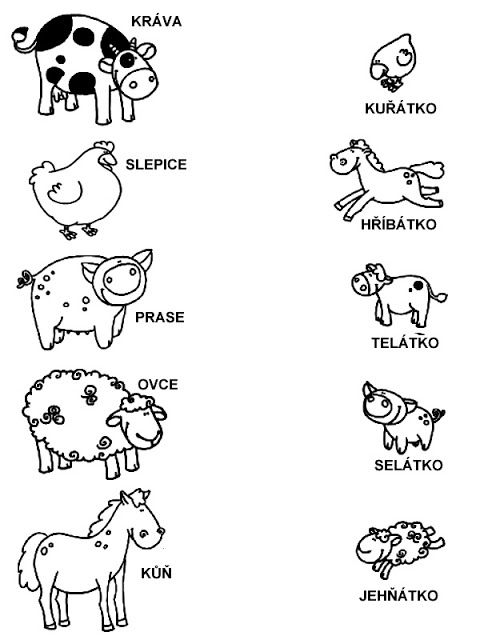 2. Úkol „Schovávačka“ Obrázek si můžeš vybarvit.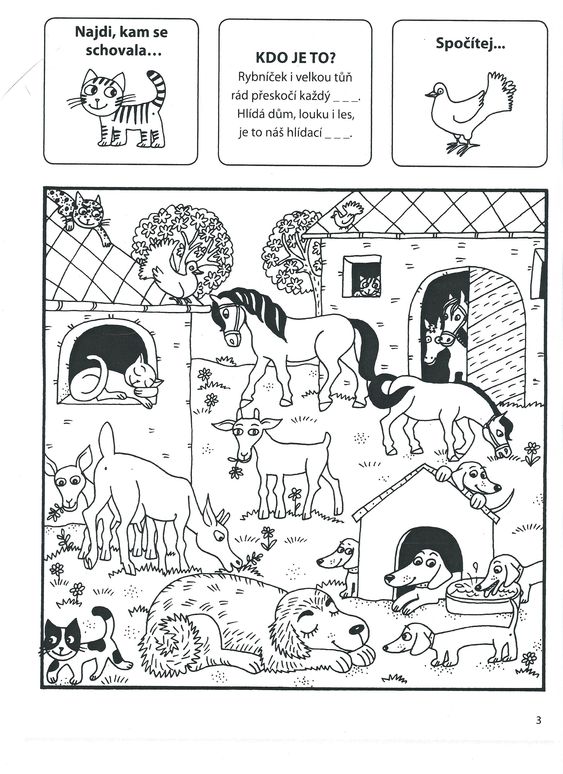 4. Úkol „Jak mluví zvířátka“Ukazuj jednotlivá zvířátka a předveď mamince, jaký zvuk vydávají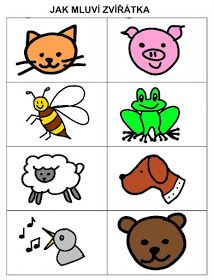 5. Úkol „ Cesta k mamince“Slepička Pepička hledá všechna svoje kuřátka, spoj každé kuřátko čárou s jejich maminkou, nakonec je spočítej a vybarvi.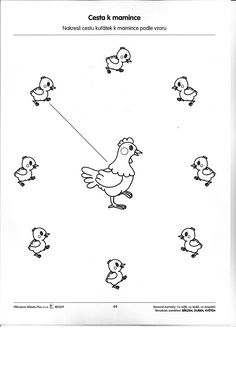 6. Úkol „Můj pejsek“Obtáhni vytečkované a vykoukne na tebe pejsek a můžeš si ho vybarvit. Na dalším obrázku řekni dospělákovi, kam se ti pejsek schoval (na boudu, vedle boudy, do boudy atd.).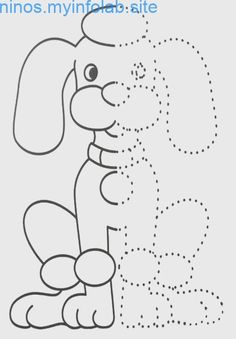 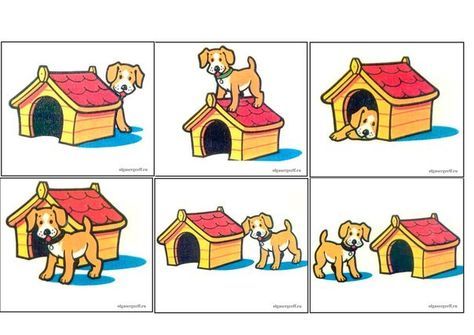 Cvičeníčko: cvič podle obrázků a říkej si u toho říkanku „Myši chodí tuze tiše, mají tlapky jako z plyše. Tiše myši, ši ši ši – ať vás kočky neslyší“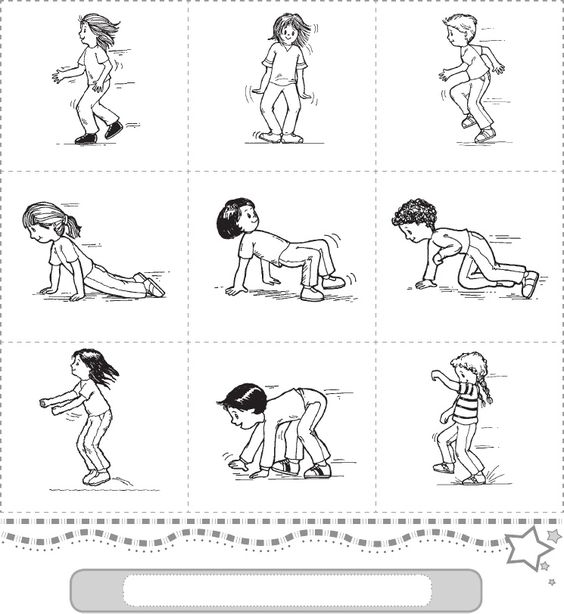 Pro šikovné školáčky: 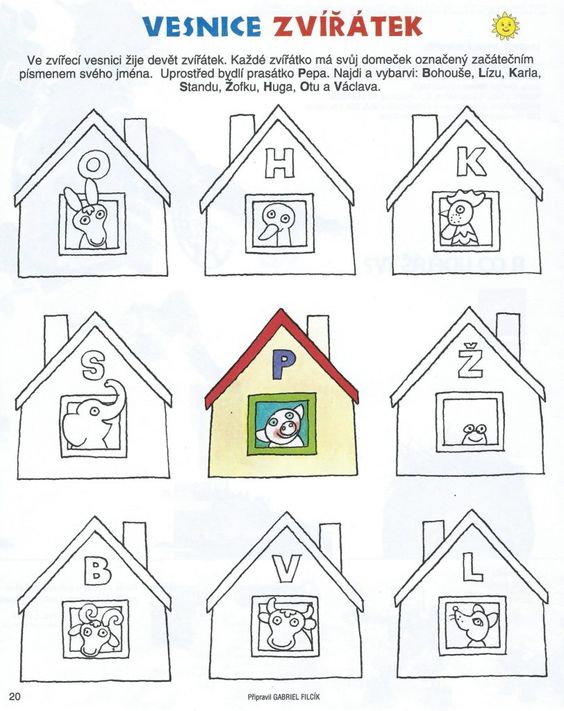 Krásná práce, chválíme a posíláme velkou 1 